анагюрище има уникалн   РЕГЛАМЕНТза провеждане на Конкурс „Аз решавам” за детска рисунка, фотография, видеоклип или литературна творба   Конкурсът се осъществява по инициатива на Съвета на децата към Държавната агенция за закрила на детето в рамките на инициативите за 01 юни – Международния ден на дететоПредисторияКакво е предизвикателството?По време на първото за 2017 г. заседание на Съвета на децата към ДАЗД, членовете му предложиха различни инициативи за популяризиране на правата на децата и въвличане на повече деца към каузите на Съвета. Едно от предложенията им бе организиране на конкурс за популяризиране на правата на децата.  Чрез визуално или литературно творчество трябва да се представят правата на децата по позитивен и оригинален начин. ЦЕЛЦелта на конкурса е  повече деца да се запознаят с Конвенцията на ООН за правата на децата чрез методи на неформално образование, както и с дейността на Съвета на децата и на ДАЗД. Съветът на децата цели чрез получените снимки, рисунки, видеоклипове  и литературни творби да се покаже добрата практика и положителния пример при прилагането на правата на децата, както и да се насърчи проактивният подход за намиране на информация за правата на децата от самите деца. Насърчава се и показването на добри практики от участието на децата в процеса на вземане на решения.ОРГАНИЗАТОРКонкурсът се организира от Държавната агенция за закрила на детето по идея на Съвета на децата. ПЕРИОД НА ПРОВЕЖДАНЕ И ОБХВАТ НА КОНКУРСА3.1.   Конкурсът се провежда в периода 10 март  – 01 май 2017 г.3.2.   Обявяване на наградите: Седмица на детето /29 май – 2 юни 2017 г./3.3.   Конкурсът е национален и обхваща територията на цялата страна. УСЛОВИЯ ЗА УЧАСТИЕ4.1.	В конкурса могат да участват деца и ученици от две възрастови групи: І-ва група –  11-14 годиниII-ра група - 15-18 години4.2.	Всяко дете има право да участва с по една творба в различните категории – фотография, видеоклип рисунка или литературен текст.4.3.   Рисунките трябва да са с размер блок 4 /формат А 4/ или размер 35/50 см. Няма ограничения относно техниката и жанра на творбите. Могат да бъдат изработени с моливи, пастели, флумастери, водни или маслени бои и др.4.4.	Фотографиите трябва да са с размери максимум 5 mb.4.5. 	Видеоклипове трябва да се с продължителност 30 сек. - 1 минута.4.6.  Литературната творба да е до 3 печатни страници.4.7. Рисунката, фотографията, клипът или литературният текст задължително се придружават с талон, който съдържа информация за творбата и данни за обратна връзка:трите имена и възрастта на детето/ученика;име на родител/лице, полагащо грижи за детето;населено място, в което детето живее;адрес за кореспонденция;телефон за връзка с детето и с родителя/лицето, полагащо грижи за детето/преподавателя;електронен адрес на детето и родителя/лицето, полагащо грижи за детето/преподавателя;декларация от родител, че е съгласен творбите на детето  му – фотографиите на/с детето му да бъдат използвани единствено в превантивни кампании/материали на ДАЗД.Творби без гореизброените данни няма да бъдат допускани до участие в конкурса.4.8.	Крайният срок за получаване на творбите е 01 май 2017 г.Рисунките се изпращат на адрес: Държавна агенция за закрила на детето, гр. София, 1051, ул. „Триадица” № 2, „За Националния детски конкурс”.Фотографиите, видеоклиповете и литературните текстове се изпращат на електронен носител на адрес: Държавна агенция за закрила на детето, гр. София, 1051, ул. „Триадица”  № 2, „За Националния детски конкурс”, по електронна поща: sacp@sacp.government.bg или се публикуват в страницата на ДАЗД във Фейсбук с хаштаг #АзРешавам или в друга/специално създадена страница за конкурса във Фейсбук или Инстаграм, а талонът се изпраща по електронна поща.4.9.  Творбите, с които децата участват в конкурса, не се връщат на авторите.5.       ВИДИМОСТ5.1.	Стартирането на конкурса и регламентът за неговото провеждане се обявяват:чрез интернет страницата на Държавната агенция за закрила на детето - www.sacp.government.bg и чрез вестници, радиа и телевизии по преценка на организаторите;членовете на Съвета на децата също участват в разпространението на информация за конкурса5.2.	Организаторите могат да предоставят информация за конкурса в общини, училища, читалища, клубове и школи за деца, социални институции и резидентни услуги за деца, лишени от родителски грижи и други, по тяхна преценка.5.3.	Победителите от конкурса се уведомяват по телефон/електронна поща или с писмо на посочения за кореспонденция адрес и се оповестяват чрез интернет страницата на Държавната агенция за закрила на детето -  www. sacp.government.bg.6.	ЕТАПИ НА КОНКУРСА Организацията и провеждането на конкурса преминават през няколко етапа:I  етап:    Оповестяване и начало на конкурса:                10 март 2017 г. II  етап:   Приемане на творбите, с които децата участват в конкурса:               10 март – 01 май 2017 г. III  етап:  Оценяване на получените творби в отделните възрастови групи 4 категории: 1 – рисунка;  2 – фотография;  3 – видеоклип; 4 –  литературна творба                05 – 15 май 2017 г.IV етап: Оповестяване резултатите от конкурса и информиране на авторите на наградените творби:               18 - 23 май 2017 г.IV етап: Организиране на изложба в гр. София с наградените и други избрани творби от конкурса:	      29 май – 02 юни 2017 г.7.      ЖУРИ7.1.	Подборът и класирането на творбите се осъществява от жури, в състава на което по покана на председателя на Държавната агенция за закрила на детето ще бъдат включени деца от Съвета на децата към ДАЗД и представители на изкуството, психолози и експерти. 7.2.	Журито класира и определеля творбите на І, ІІ и ІІІ място за всеки един от четирите жанра по възрастови групи, като отделно класира рисунките, фотографиите, клиповете и  литературните творби.7.3.   Решенията на журито са окончателни и неоспорими.7.4.   Критерии за оценка:основен - интерпретация на темата /идеен замисъл и яснота на посланието/; креативност и оригиналност на творбата; универсалност на посланието. 8.     НАГРАДИ8.1.	Наградите, определени от журито за всяка възрастова група, са:За рисунка:I място - грамота и предметна награда; II място - грамота и предметна награда; III място – грамота и предметна награда. За фотография: I място - грамота и предметна награда; II място – грамота и предметна награда ; III място - грамота и предметна награда. За видеоклип: I място - грамота и предметна награда; II място - грамота и предметна награда; III място – грамота и предметна награда. За литературна творба: I място - грамота и предметна награда; II място - грамота и предметна награда; III място – грамота и предметна награда. Предметните награди ще бъдат съобразени с възрастта и потребностите на децата.Победителите в конкурса могат да бъдат поканени за участие в заседание на Съвета на децата.9.      ДОПЪЛНИТЕЛНИ УСЛОВИЯ9.1.	С творбите на участниците могат да се организират изложби. 9.2.	Организаторите си запазват правата да фотографират, филмират, записват и разпространяват получените творби на участниците, без да заплащат права и обезщетения за това.9.3.	Творбите не подлежат на връщане и с тях се формира художествен фонд на ДАЗД.За информация тел.: 02/933 90 38 и 02/933 90 65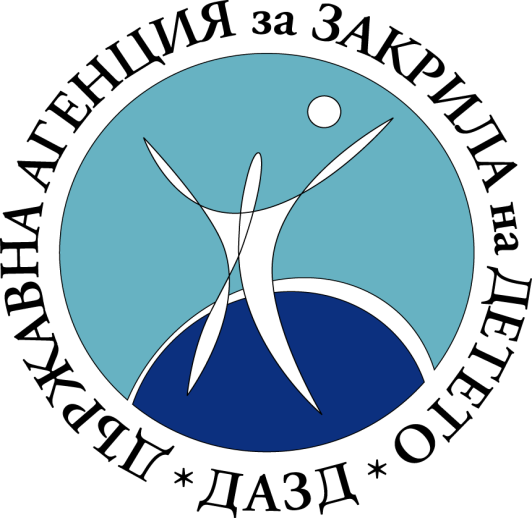 